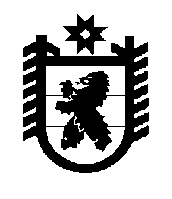 РЕСПУБЛИКА КАРЕЛИЯ Администрация  Лоухского муниципального районаПОСТАНОВЛЕНИЕ  № 163п. Лоухи                                                                                         	от  01 июля  2019 года  Об утверждении  Порядка предоставления субсидий из бюджета Лоухского муниципального района муниципальным унитарным предприятиям в целях финансового обеспечения (возмещения) затрат в связи с производством (реализацией) товаров, выполнением работ, оказанием услуг	В соответствии со статьей 78 Бюджетного кодекса Российской Федерации, Федеральным законом от 06.10.2003 N 131-ФЗ "Об общих принципах организации местного самоуправления в Российской Федерации", Федеральным законом от 14.11.2002 N 161-ФЗ "О государственных и муниципальных унитарных предприятиях", статьями 30, 31 Федерального закона от 26.10.2002 N 127-ФЗ "О несостоятельности (банкротстве)", постановлением Правительства Российской Федерации от 06.09.2016 N 887 "Об общих требованиях к нормативным правовым актам, муниципальным правовым актам, регулирующим предоставление субсидий юридическим лицам (за исключением субсидий государственным (муниципальным) учреждениям), индивидуальным предпринимателям, а также физическим лицам - производителям товаров, работ, услуг", администрация Лоухского муниципального района постановляет:Утвердить Порядок предоставления субсидий из бюджета Лоухского муниципального района муниципальным унитарным предприятиям в целях финансового обеспечения (возмещения) затрат в связи с производством (реализацией) товаров, выполнением работ, оказанием услуг согласно приложения.Настоящее постановление вступает в силу после опубликования.Глава администрации  Лоухского муниципального района                                                  		С.М.Лебедев
Приложение
к Постановлению Администрации Лоухскогомуниципального района
от 1 июля 2019 г. N 163
Порядок предоставления субсидий из бюджета Лоухского муниципального района муниципальным унитарным предприятиям в целях финансового обеспечения (возмещения) затрат в связи с производством (реализацией) товаров, выполнением работ, оказанием услуг 1.Общие положения о предоставлении субсидий1.1. Порядок предоставления субсидий из бюджета Лоухского муниципального района муниципальным унитарным предприятиям в целях финансового обеспечения (возмещения) затрат в связи с производством (реализацией) товаров, выполнением работ, оказанием услуг  (далее - Порядок) разработан в соответствии со статьей 78 Бюджетного кодекса Российской Федерации, Федеральным законом от 06.10.2003 N 131-ФЗ "Об общих принципах организации местного самоуправления в Российской Федерации", Федеральным законом от 14.11.2002 N 161-ФЗ "О государственных и муниципальных унитарных предприятиях", статьями 30, 31 Федерального закона от 26.10.2002 N 127-ФЗ "О несостоятельности (банкротстве)", постановлением Правительства Российской Федерации от 06.09.2016 N 887 "Об общих требованиях к нормативным правовым актам, муниципальным правовым актам, регулирующим предоставление субсидий юридическим лицам (за исключением субсидий государственным (муниципальным) учреждениям), индивидуальным предпринимателям, а также физическим лицам - производителям товаров, работ, услуг".	
1.2. Настоящий Порядок определяет цели, условия и порядок предоставления субсидий из бюджета Лоухского муниципального района муниципальным унитарным предприятиям в целях финансового обеспечения (возмещения) затрат в связи с производством (реализацией) товаров, выполнением работ, оказанием услуг (далее - субсидии) и направлен на обеспечение устойчивой работы, финансового оздоровления и предупреждения банкротства муниципальных унитарных предприятий, а также на погашение просроченной кредиторской задолженности по выплате выходных пособий и (или) по оплате труда лиц, работающих или работавших по трудовому договору, и других выплат, причитающихся работнику, предусмотренных статьей 236 Трудового кодекса Российской Федерации, и обязательных платежей.
1.3. Главным распорядителем бюджетных средств, осуществляющим предоставление субсидий Получателям субсидии, является администрация Лоухского муниципального района. Уполномоченным органом, осуществляющим координацию и контроль предоставление субсидии, является отдел экономического развития администрации Лоухского муниципального района (далее – уполномоченный орган).1.4.  Субсидии предоставляются:
а) в целях финансового обеспечения (возмещения) затрат в связи с производством (реализацией) товаров, выполнением работ, оказанием услуг для предупреждения банкротства, восстановления платежеспособности предприятий и направляются на погашение денежных обязательств, требований о выплате выходных пособий и (или) об оплате труда лиц, работающих или работавших по трудовому договору, и обязательных платежей;
б) в целях финансового обеспечения (возмещения) затрат в связи с производством (реализацией) товаров, выполнением работ, оказанием услуг для погашения просроченной кредиторской задолженности по выплате выходных пособий и (или) по оплате труда лиц, работающих или работавших по трудовому договору, включая проценты (денежную компенсацию) за задержку выплаты заработной платы и других выплат, причитающихся работнику, предусмотренные статьей 236 Трудового кодекса Российской Федерации, и обязательных платежей. Просроченной является задолженность по обязательствам по оплате труда, не исполненным в сроки, предусмотренные трудовым законодательством Российской Федерации, локальными нормативными актами предприятия, коллективным договором, по состоянию на первое число текущего месяца, в котором подана заявка на получение субсидии муниципальному унитарному предприятию.
1.5. Субсидии предоставляются на безвозмездной основе и возврату не подлежат, если законодательством, а также настоящим Порядком не предусмотрено иное.
1.6. Субсидии предоставляются в пределах средств, предусмотренных в бюджете Лоухского муниципального района в текущем финансовом году, при наличии положительного решения балансовой комиссии по повышению эффективности деятельности муниципальных унитарных предприятий администрации Лоухского муниципального района(далее -Комиссия).1.7. Получателями субсидии являются муниципальные унитарные предприятия, собственником имущества которых является администрация Лоухского муниципального района.
1.8. Критериями отбора юридических лиц для получения субсидии является:
1) при предоставлении субсидии в целях, предусмотренных подпунктом а) пункта 1.4 Порядка:- неспособность муниципального унитарного предприятия удовлетворять требования кредиторов по денежным обязательствам, о выплате выходных пособий и (или) об оплате труда лиц, работающих или работавших по трудовому договору и (или) исполнять обязанности по уплате обязательных платежей, если соответствующие обязательства и (или) обязанность не исполнены им в течение трех месяцев с даты, когда они должны были быть исполнены;
- в отношении муниципального унитарного предприятия в установленном действующим законодательством порядке не введена ни одна из процедур, предусмотренных Федеральным законом от 26.10.2002 N 127-ФЗ "О несостоятельности (банкротстве)";
- муниципальное унитарное предприятие не находится в процессе ликвидации;
2) при предоставлении субсидии в целях, предусмотренных подпунктом б) пункта 1.4 Порядка:
- наличие просроченной кредиторской задолженности по выплате выходных пособий и (или) по оплате труда лиц, работающих или работавших по трудовому договору, включая проценты (денежную компенсацию) за задержку выплаты заработной платы и других выплат, причитающихся работнику, предусмотренные статьей 236 Трудового кодекса Российской Федерации и обязательных платежей.  Просроченной является задолженность по обязательствам по оплате труда, не исполненным в сроки, предусмотренные трудовым законодательством Российской Федерации, локальными нормативными актами предприятия, коллективным договором, по состоянию на первое число текущего месяца, в котором подана заявка на получение субсидии муниципальному унитарному предприятию;
- в отношении муниципального унитарного предприятия в установленном действующим законодательством порядке не введена ни одна из процедур, предусмотренных Федеральным законом от 26.10.2002 N 127-ФЗ "О несостоятельности (банкротстве)";
- муниципальное унитарное предприятие не находится в процессе ликвидации.
2. Условия и порядок предоставления субсидии
2.1. Субсидии не могут направляться муниципальным унитарным предприятием на осуществление выплат кредиторам по долговым обязательствам, не связанным с уставной деятельностью предприятия (видами деятельности предприятия, определенными уставом) и переведенным на предприятие, в соответствии с договорами перевода долга.
Получатели субсидии не должны получать средства из бюджета Лоухского муниципального района на основании иных муниципальных правовых актов на цели, указанные в пункте 1.4 настоящего Порядка.
2.2. Для получения субсидии получатель направляет в администрацию Лоухского муниципального района заявку на перечисление субсидии, с указанием расчетного (лицевого) счета для перечисления денежных средств и объема требуемых средств и следующие документы:
- заверенные получателем копии учредительных документов;
- копии бухгалтерского баланса и отчета о прибылях и убытках за предыдущий год и отчетный период текущего года, заверенные подписью руководителя и главного бухгалтера;
- документы, подтверждающие, что финансовое положение муниципального унитарного предприятия отвечает признакам банкротства, предусмотренным пунктом 2 статьи 3 Федерального закона от 26.10.2002 N 127-ФЗ "О несостоятельности (банкротстве)"(в случае предоставления субсидии в целях, предусмотренных подпунктом а) пункта 1.3 Порядка);- обоснования, подтверждающие невозможность муниципального унитарного предприятия самостоятельно погасить задолженность по выплате заработной платы (в зависимости от цели предоставления субсидии);
- документы, обосновывающие размер требуемых средств для погашения денежных обязательств и обязательных платежей муниципального унитарного предприятия (в зависимости от цели предоставления субсидии);
- заверенные получателем копии документов, подтверждающих обязательства по уплате просроченной кредиторской задолженности (договоры, акты сверки по расчетам с кредиторами, требования (претензии) об уплате задолженности, копии исполнительных документов, копии судебных решений, оборотно-сальдовые ведомости по соответствующим счетам бухгалтерского учета по состоянию на последнюю отчетную дату и на дату подачи заявления) (в зависимости от цели предоставления субсидии).
2.3. Уполномоченный орган в течение 5 рабочих дней рассматривает представленные заявителем документы на соответствие законодательству и требованиям настоящего Порядка.
2.4. Уполномоченный орган в отношении получателя субсидии самостоятельно запрашивает в уполномоченном органе выписку из Единого государственного реестра юридических лиц. Получатель субсидии вправе самостоятельно предоставить выписку из Единого государственного реестра юридических лиц в комплекте предоставляемых документов.
2.5. Основаниями для отказа в предоставлении субсидии являются:
- несоответствие документов требованиям законодательства и настоящего Порядка;
- недостоверность представленной получателем субсидии информации;
- отсутствие финансовой возможности в предоставлении субсидии из-за ограниченности бюджетных ассигнований, предусмотренных в бюджете Лоухского муниципального района на текущий финансовый год;
- несоответствие заявителя критериям, определенным в пункте 1.8. настоящего Порядка в зависимости от цели предоставления субсидии.
В случае отказа в предоставлении субсидии уполномоченный орган возвращает документы заявителю.
2.6. Получатель субсидии несет ответственность за недостоверность предоставляемых данных в соответствии с законодательством Российской Федерации.
2.7. В случае соответствия представленных документов требованиям законодательства и настоящего Порядка уполномоченный орган направляет заявку и представленные документы на рассмотрение Комиссии. Комиссия рассматривает представленные документы и принимает решение в порядке, установленном правовым актом администрации Лоухского муниципального района.
2.8. Размер  предоставляемой  муниципальным  унитарным  предприятиям субсидии  определяется  Комиссией  исходя  из  предоставленных  в  заявке  на предоставление субсидии расчетов и обоснований заявленной суммы и объема имеющихся  средств,  предусмотренных  администрации  Лоухского муниципального  района  в  соответствии  со  сводной  бюджетной  росписью бюджета Лоухского муниципального района на текущий финансовый год в пределах лимитов бюджетных обязательств  на  предоставление  муниципальным  унитарным  предприятиям  Лоухского муниципального  района  в  целях  финансового  обеспечения (возмещения) затрат в связи с производством (реализацией товаров), выполнением работ, оказанием услуг.
2.9. Субсидия предоставляется на основании соглашения, заключенного между администрацией Лоухского муниципального района и получателем субсидии (далее - соглашение) в соответствии с типовой формой, утвержденной Финансовым управлением Лоухского муниципального района.
Соглашением определяются цели, условия, сроки, объем и порядок перечисления субсидии, условия контроля за целевым использованием субсидии, порядок, условия и обязательства по его исполнению, порядок и форма предоставления отчетов об использовании субсидии.
Субсидия перечисляется администрацией Лоухского муниципального района на счет получателя субсидии, открытый в кредитных организациях, указанный в соглашении о предоставлении субсидии, в течение 10 рабочих дней со дня принятия главным распорядителем решения по результатам рассмотрения  документов в соответствии с п.2.7.3. Требования к отчетности
3.1. Получатель субсидии в течение 5 рабочих дней после погашения задолженности за счет средств субсидии представляет в уполномоченный орган отчет о фактическом использовании выделенной субсидии по целевому назначению по форме, предусмотренной в соответствии с заключенным соглашением. К отчету в обязательном порядке прилагаются документы или заверенные надлежащим образом копии этих документов, подтверждающие расходы муниципального унитарного предприятия по исполнению денежных обязательств и обязательных платежей.4. Требования об осуществлении контроля за соблюдением условий, целей и порядка предоставления субсидий и ответственности за их нарушение
4.1. Не использованные получателем по состоянию на 31 декабря текущего финансового года остатки субсидии подлежат возврату в доход бюджета Лоухского муниципального образования  в течение первых 15 рабочих дней очередного финансового года.
4.2. В случае нецелевого использования субсидии и (или) нарушения условий и порядка ее предоставления получатель обязан возвратить полученные средства в течение 15 рабочих дней со дня получения от администрации Лоухского муниципального района уведомления о возврате средств субсидии либо в срок, указанный в документе органа муниципального финансового контроля.
4.3. Отдел экономического развития и органы муниципального финансового контроля проводят обязательную проверку соблюдения получателем субсидии условий, целей и порядка их предоставления.